Klondike ISD Breakfast & Lunch MenuMarch 2024*=K-12 only												Italics=PK onlyA variety of milks*, juices & fruits offered daily with breakfast. A variety of milks* & fruits offered daily with lunch.This institution is an equal opportunity provider.Parents - Please check the menu to make sure that there are no foods to which your child may be allergic.  Thank you.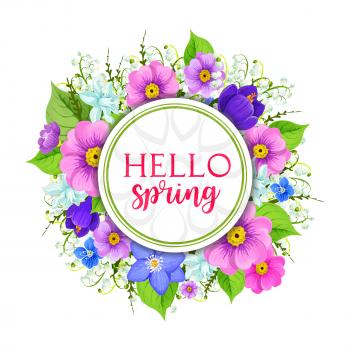 1 Cinnamon Roll/SausageNacho Grande or Fish*Salsa, Pinto Beans, Cucumber Slices, Sliced Peaches, *Ice Cream2024NATIONALSCHOOLBREAKFASTWEEK45678Waffles/Bacon or Peach SmoothieBananasBreakfast Burrito with ApplesauceBaked Blueberry Oatmeal or French Toast Casserole  & Aloha PineappleMuffins for MomMuffins/Yogurt orSliced Peaches ParfaitHash Brown Egg Casserole/Grafefruit SlicesCountry Fried SteakMashed Potatoes, Green Beans, Biscuit, Gravy, Fresh StrawberriesCrispy Chicken SandwichBaked Beans, Garnish, Chips, Carrots, Apple-Pineapple D’Lite, *Sherbet CupPersonal Pan Pizza ChoiceGarden Salad, Roasted Potatoes, Sliced PeachesPopcorn ChickenRoll, Street Corn, Tuscan Vegetables, Fresh Apples, *Rice Krispy TreatHot Dog /Chili DogTater Sticks, Tomato Cup, Snowball Salad1112131415NO SCHOOLNO SCHOOLNO SCHOOLNO SCHOOLNO SCHOOLSPRING BREAKSPRING BREAKSPRING BREAKSPRING BREAKSPRING BREAK1819202122Pancakes & BaconDonut Holes/SausageEarly Bird SandwichPancake/BaconBreakfast Burrito/Hash Brown Chicken SpaghettiBreadsticks, Garden Salad, Sweet Potatoes, Fresh CantaloupePersonal Pan Pizza ChoiceGarden Salad, Tomato & Cucumber Salad, Mini Banana SplitBoneless WingsChips, Celery Sticks, Carrot Sticks, Mixed Fruit, Frozen Yogurt,(PK-Cooked Carrots)Pizza Pasta BakeBread Sticks, Savory Green Beans, Chilled Pineapple, Chocolate CookieSteak Fingers or FishGravy, Biscuit, Mashed Potatoes, Savory Green Beans, Frozen Mixed Fruit Cup252627              28 (2:00 Release)29Breakfast Pizza or Cereal/ToastFrench Toast Sticks/SausageBacon, Eggs, Cheese, BiscuitPancake Wrap/YogurtNO SCHOOLPig-In-A-BlanketTater Tots, Baked Beans, Tomato Cup, Rosy Apple SauceStuffed Baked PotatoBaby Carrots, Breaded Okra, Fruit Cup, *Chocolate CookieSpaghetti BowlCheese Bites, Fresh Veggies, Garden Salad, Fruity GelatinHam & Cheese SandwichChips, Broccoli w/RanchSeason Corn, Fresh OrangesGOOD FRIDAY